Basistraining Massage bij kanker* Zonder beroepsaansprakelijkheidsverzekering kunt u niet deelnemen aan deze training en wordt de inschrijving niet in behandeling genomen! Ook als uw verzekering via een beroepsvereniging loopt dan naam van de verzekering en polisnummer vermelden en kopie meesturen bij de inschrijving, behalve als u aangesloten bent bij de VNT of NVST.Alleen na ontvangst van het formulier en uw betaling zullen wij uw inschrijving beoordelen. Formulier dient op de dag van inschrijving verzonden te worden. U ontvangt hierover zo snel mogelijk bericht per mail.  Directie Instituut Massage bij Kanker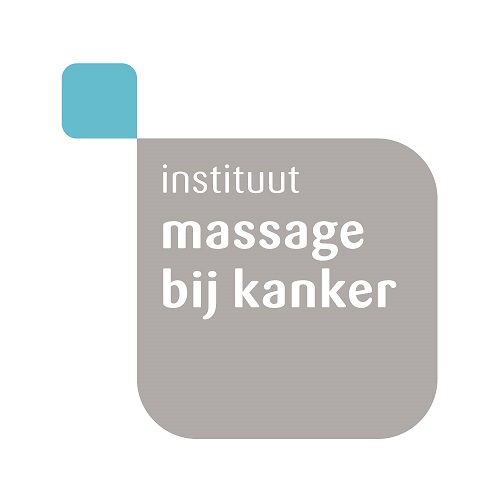 Vragenlijst bij inschrijving basistraining Massage bij kankerNadat u ingeschreven heeft en betaald via Ideal vragen wij  u om het volledig ingevulde formulier  dezelfde dag te mailen naar admin@massagebijkanker.nl1Naam:2Startdatum training:3Welke massageopleiding(en)heeft u gevolgd, hoeveel dagen, wanneer en bij wie?-- - 4Heeft u een opleidingMedische basiskennis gevolgd?Zo ja bij wie en wanneer.5Aantal jaar praktijk:Aantal personen per week:6Bent u aangesloten bij eenerkende Beroepsvereniging? Zo ja welke?7Beschikt u over een AGB code? Zo ja, welke?8BeroepsaansprakelijkheidsverzekeringKopie van de polis meesturen bij inschrijvingZie onder bij*Naam verzekeraar:Polisnummer:n.v.t. voor leden van VNT en NVST10Wat is uw motivatie om deze training te volgen?11Heeft u al ervaring in het masseren van mensen met kanker? Zo ja, hoe lang, hoeveel cliënten per week/maand?12Wat verwacht u te leren tijdens deze training?13Hoe bent u bij ons terecht gekomen?